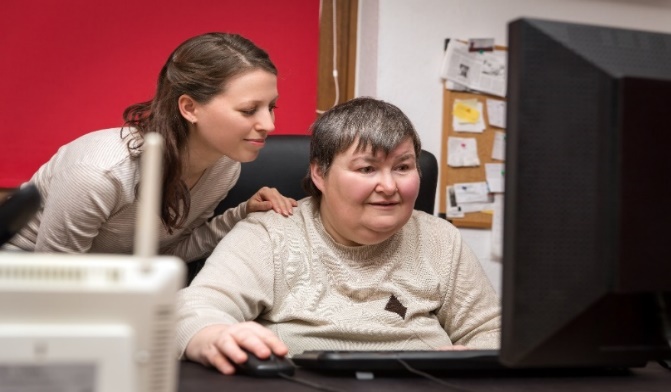 KalayaanIkaw ang magpaplano ng iyong sariling buhay at gagawa ng iyong mga desisyon, tulad din ng nagagawa ng mga taong walang kapansanan.AwtoridadIkaw ang magpapasya kung magkano ang gagastusin para sa mga serbisyo at suporta sa iyo.SuportaIkaw ang pipili ng mga tao at mga suporta na tutulong sa iyong makapamuhay, makapagtrabaho at makapaglibang sa iyong komunidad.PananagutanPara gumawa ng mga desisyon sa iyong buhay, para magkaroon ng pananagutan sa paggamit ng pera ng publiko at para tumanggap ng pinahahalagahan mong papel sa komunidad.KompirmasyonIkaw ang pinakamahalagang tao kapag gumagawa ng mga plano para sa iyong buhay. Ikaw ang tagagawa ng desisyon sa tungkol sa mga serbisyo sa iyo.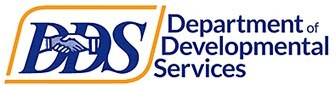 